Муниципальное автономное общеобразовательное учреждение«Средняя общеобразовательная школа № 2 г. Тамбова»Пакет рекомендацийдля педагогов по организации работы с семьями,воспитывающими детей с расстройствами аутистического спектраСтребкова Елена Николаевна учитель-дефектолог г. Тамбов2023 АннотацияДанные методические рекомендации адресованы педагогам, учителям-дефектологам и другим специалистам, работающим с семьями, воспитывающими  детей с расстройствами  аутистического спектра с целью оказания методической помощи.Настоящие методические рекомендации описывают методы работы и взаимодействия педагогов и родителей детей с нарушениями в развитии.Пояснительная запискаВзаимодействие между семьей и школой является сложным и многосторонним процессом. Федеральные государственные образовательные стандарты отводят важную роль развитию взаимодействия между семьей и школой для достижения высокого качества образования, повышения мотивации учащихся к обучению и решения социально - педагогических проблем ребенка [1].Современная школа характеризуется как открытая социально-педагогическая система, где взаимодействие между родителями и педагогами является важной составляющей. Особое внимание следует уделить детям с расстройствами аутистического спектра, так как они нуждаются в особой поддержке и сопровождении как со стороны семьи, так и со стороны школы. Современный подход к образованию предполагает учет индивидуальных особенностей каждого ребенка. Важно сделать родителей не наблюдателями, а союзниками, компетентными помощниками и активными участниками образовательного процесса. Педагоги предоставляют возможность обучаться не только детям, но и родителям, что делает процесс взаимодействия  более  гармоничным. Школа стремится оказывать помощь семье не только в интеллектуальном развитии ребенка, но и уделяет много внимания  психоэмоциональному и физическому развитию [2].Целью взаимодействия с семьей является нормализация жизни семьи воспитывающей ребенка с расстройствами аутистического спектра. Задачи сопровождения семей: 1. Создание благоприятного психо-эмоционального климата в семьях детей с РАС; 2. Формирование у родителей позитивного восприятия личности ребенка; 3. Построение конструктивного взаимодействия семьи и специалистов.СодержаниеВзаимодействие в современном образовании – это партнерство, участие, включение, обучение, сотрудничество между участниками образовательного процесса.
Задача сопровождения семьи, воспитывающей ребенка с РАС  заключается в максимальном привлечении родителей к участию в учебном процессе, адекватной оценке возможностей ребенка, понимании его трудностей и обнаружении ресурсов для решения задач обучения и воспитания, а также в повышении мотивации для сотрудничества со специалистами. Для того чтобы родители ощутили свою вовлеченность в образовательный процесс, можно предложить различные форматы сотрудничества. К ним относятся анкетирование, индивидуальное и групповое консультирование, проведение занятий в формате «педагог-ребенок-родитель», организация детско-родительских групп, создание родительского клуба и проведение родительских конференций [2].На начальных этапах работы с ребенком с РАС рекомендуется использовать метод опроса и анкетирования для сбора достоверной информации от родителей о различных аспектах развития ребенка, включая его особенности, интересы, возможности, характер и способы взаимодействия.Основная цель консультирования заключается в выборе оптимальных решений для преодоления трудностей в поведении, обучении, воспитании и развитии детей с РАС совместно с родителями. Кроме того, консультации также помогают родителям получить информацию об особенностях развития, способах взаимодействия, методах работы с ребенком дома, развитии коммуникации, речи, управлении поведением и социально-бытовых навыках.Совместные занятия педагог-ребенок-родитель направлены на формирование у родителей не только способов взаимодействия с ребенком, но и навыков работы с ним. При этом основной акцент делается на активном участии родителей в проведении занятий и самостоятельной работе с ребенком под руководством педагога.
           Детско-родительские группы позволяют родителям развить навыки взаимодействия с ребенком. В этих группах родители учатся понимать состояние ребенка, контролировать свои эмоции и взаимодействовать с ним конструктивно. Это помогает родителям лучше понять, где ребенку нужна их помощь, и что требует корректировки. Кроме того, родители овладевают методами, направленными на устранение нежелательных форм поведения. Благодаря работе в группе родители также научаются получать удовольствие от общения со своим ребенком, избавляются от чувства стыда и могут расстаться с ролью беспомощного наблюдателя. Работа в группе создает ощущение солидарности и позволяет родителям понять, что они не одиноки в решении своих проблем, даже если в семье растет ребенок с  нарушениями.           Родительский клуб  является очень важным элементом в работе с родителями детей с расстройствами аутистического спектра, позволяет родителям общаться друг с другом и обмениваться опытом, является достаточно эффективным способом вовлечения семьи в жизнь школы. Родительский клуб строит отношения на принципах добровольности и личной заинтересованности. В таком клубе людей объединяют общие трудности и совместные поиски оптимальных форм решения проблемы и помощи ребенку. Тематика встреч запрашивается самими родителями.  В рамках клуба родители и специалисты периодически встречаются без детей. Цели и задачи Родительского клуба - повышение педагогической культуры родителей, расширение их знаний о вопросах, связанных с обучением и воспитанием детей, сплочение родительского коллектива, снижение тревожности в связи с проблемами ребенка, единые решения и требования в коррекционной работе, обмен родительским опытом и профилактика неверных действий по отношению к детям [3].Рекомендации для педагогов по организации работы с семьями, воспитывающими детей с расстройствами аутистического спектраДанные рекомендации помогут педагогам организовать работу с семьями, воспитывающими детей с аутизмом и создать благоприятную среду для их обучения и развития.   1.  Создайте доверительные отношения.Установление доверительных отношений является первоначальным шагом в работе с семьями, воспитывающими детей с аутизмом. Важно выслушать опасения и ожидания семьи, а также создать дружественную и поддерживающую атмосферу. Регулярные встречи, телефонные звонки и онлайн-общение предоставляют возможность поддерживать связь с семьей.              2. Индивидуальный подход.Индивидуальный подход к обучению детей с аутизмом является важным аспектом работы.  Учитывайте индивидуальные потребности каждого ребенка и сотрудничайте с семьей для определения наиболее эффективных методов и стратегий.
              3.Объясняйте индивидуальные планы. Объяснение образовательных планов родителям также является неотъемлемой частью работы педагогов. Нужно ясно и понятно представить родителям цели и методы обучения, чтобы семьи могли лучше понять образовательный процесс и поддерживать его.
              4. Обеспечьте ресурсы и информацию.Предоставьте родителям информацию, связанную с аутизмом. Рекомендуйте литературу, статьи, вебресурсы, чтобы родители могли лучше понять особенности аутизма и научиться эффективно взаимодействовать с ребенком.              5. Создайте атмосферу поддержки.Поддержка открытой и уважительной атмосферы является необходимой для работы с семьями, воспитывающими детей с аутизмом.  Создайте  дружественное пространство, где родители могут комфортно обмениваться опытом и поддерживать друг друга. 
В ходе работы с родителями следует активно приглашать как гостей, так и специалистов. Необходимо проводить обучающие мероприятия с участием приглашенных экспертов. Эти мероприятия могут включать в себя лекции, обсуждения, семинары и встречи для родителей, на которых педагоги будут наставлять их по основным принципам и стратегиям обучения. Такой подход позволит родителям приобрести дополнительные навыки и знания, а также получить дополнительную поддержку.                6. Создайте среду для онлайн-общения.
Рассмотрите возможность создания онлайн-форума или группы, где родители смогут в любое время общаться и обмениваться полезной информацией. Это может быть особенно полезно для тех, кто не может физически присутствовать на встречах.Заключение          Основным результатом работы с родителями должна стать возможность  передачи усвоенных ребенком навыков в повседневную жизнь, что способствует его адаптации и социализации. Сотрудничество специалистов и родителей позволяет создать благоприятные условия для успешной коррекции трудностей и полноценного развития. Дети, окруженные вниманием и  поддержкой, обладают высоким потенциалом для полноценной коррекции и развития. Конфиденциальность и уважение мнений каждого участника также должны быть соблюдены.Список используемых источников1. Манелис Н.Г., Волгина Н.Н., Никитина Ю.В., Панцырь С.Н., Феррои Л.М. Организация работы с родителями детей с расстройствами аутистического спектра. Методическое пособие / Под общ. ред. А.В. Хаустова. М.: ФРЦ ФГБОУ ВО МГППУ, 2017. 94 с.           2. Психолого-педагогическое сопровождение обучающихся с расстройствами аутистического спектра. Методическое пособие / Под общ. ред. Хаустова А.В.М.: ФРЦ ФГБОУ ВО МГППУ, 2016.           3.    Степанова, И. В. Кризис традиционных форм взаимодействия семьи и школы // Вопросы воспитания в современной педагогике. 2016. С. 6-9.Приложение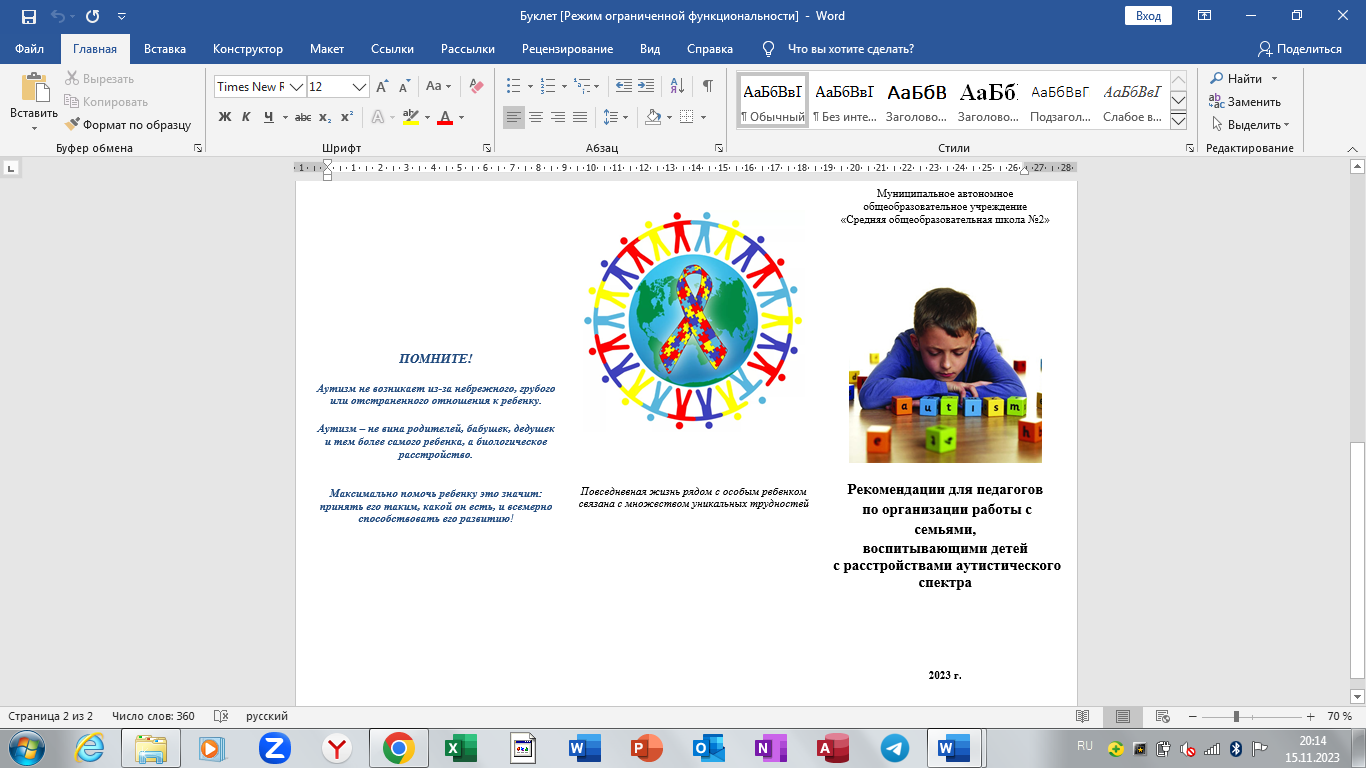 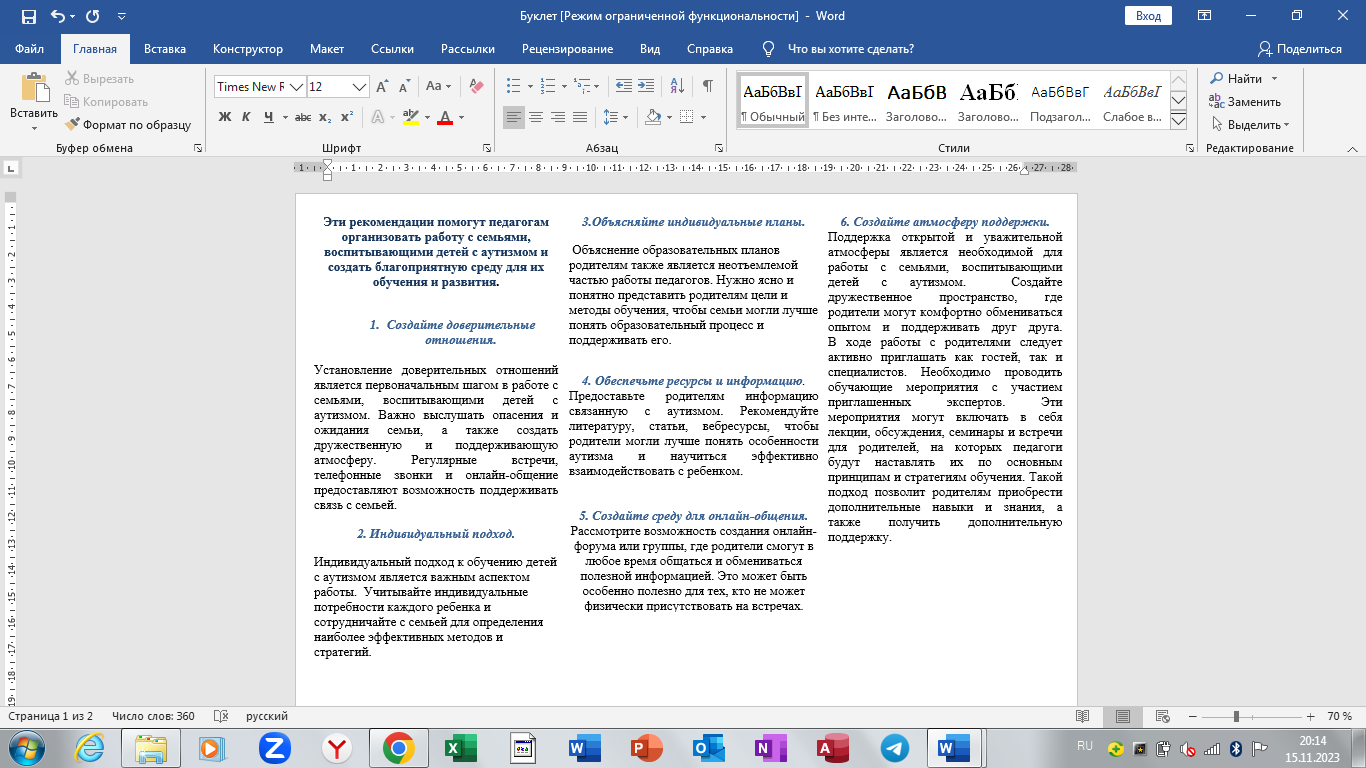 